«   » октября  2021 годаПостановление № 10 /О  внесении изменений в постановление администрации городского округа «Вуктыл» от 14 октября 2020 г.               № 10/1196 «Об утверждении муниципальной программы городского округа «Вуктыл» «Управление муниципальными финансами и муниципальным долгом городского округа «Вуктыл»В соответствии с  Бюджетным кодексом Российской Федерации, решением Совета городского округа  «Вуктыл» от 23 декабря 2020 года № 36 «О бюджете муниципального образования городского округа  «Вуктыл» на 2021 год и плановый период 2022 и 2023 годов»,  постановлением администрации городского округа  «Вуктыл» от 03 октября 2016 года № 10/509 «Об утверждении Порядка принятия решений о разработке муниципальных программ городского  «Вуктыл», их формирования и реализации» администрация городского округа «Вуктыл» постановляет:Внести в постановление администрации городского округа  «Вуктыл» от 14 октября 2020 г. № 10/1196 «Об утверждении муниципальной программы городского округа «Вуктыл» «Управление муниципальными финансами и муниципальным долгом городского округа «Вуктыл» следующее изменение:муниципальную программу «Управление муниципальными финансами и муниципальным долгом городского округа «Вуктыл», утвержденную постановлением (приложение), изложить в редакции согласно приложению.2. Настоящее постановление вступает в силу с 01 января 2022 г.,  распространяется на правоотношения, возникшие при формировании бюджета муниципального образования  городского округа  «Вуктыл» на 2022 год и плановый период 2023 и 2024 годов, подлежит опубликованию (обнародованию).3. Контроль за исполнением настоящего постановления возложить на заместителя руководителя администрации городского округа «Вуктыл» - начальника Финансового управления администрации городского округа «Вуктыл» В.А. Бабину.Глава муниципального образованиягородского округа «Вуктыл» - руководительадминистрации городского округа «Вуктыл»                                                     Г.Р. ИдрисоваСОГЛАСОВАНОЗаместитель руководителя администрации городского округа «Вуктыл»- начальник Финансового управления администрации городского округа «Вуктыл»				                                       В.А. БабинаЗаведующий отделом по развитиюэкономики администрации городского округа «Вуктыл»                                   И.Г. РогозинаНачальник отдела правового обеспеченияадминистрации городского округа «Вуктыл»                                                    И.Г. Родионова  Исп.: Боднар О.В.	                                                                                                    ПРИЛОЖЕНИЕ                                                                                             к постановлению администрации                                                                                              городского округа   «Вуктыл»                                                                                       от  «  »   октября 2021 г. № 10/                                                                                                                           « УТВЕРЖДЕНА                                                                                             постановлением администрациигородского округа «Вуктыл»                                                                                             от «14 » октября  2020 г. № 10/1196                                                                                           (приложение)                                                                                                        Таблица № 1МУНИЦИПАЛЬНАЯ ПРОГРАММАгородского округа «Вуктыл»«Управление муниципальными финансами и муниципальным долгомгородского округа «Вуктыл»ПАСПОРТмуниципальной программы городского округа «Вуктыл»«Управление муниципальными финансами и муниципальным долгом городского округа «Вуктыл» (далее – муниципальная программа)Приоритеты, цели и задачи  реализуемой  муниципальной политики в соответствующей сфере  социально-экономического развитияПриоритетом муниципальной программы является повышение эффективности муниципального управления.Цель муниципальной программы - обеспечение устойчивости и сбалансированности бюджета муниципального образования городского округа «Вуктыл».Достижение цели муниципальной программы обеспечивается путем решения следующих задач:1) повышение эффективности управления муниципальными финансами в бюджета муниципальном образовании городском округе «Вуктыл»;2) обеспечение сбалансированности бюджетной системы городского округа «Вуктыл»;3) обеспечение реализации подпрограмм, основных мероприятий и мероприятий программы в соответствии с установленными сроками и задачами.Перечень и сведения о целевых индикаторах и показателях муниципальной программы городского округа «Вуктыл» (с расшифровкой плановых значений по годам реализации) представлены в таблице № 3.Перечень и характеристики основных мероприятий городского округа «Вуктыл» и ведомственных целевых программ (с указанием сроков их реализации, ожидаемых результатов) приведены в таблице № 4.Информация о показателях результатов исполнения субсидий и (или) иных межбюджетных трансфертов, предоставляемых из республиканского бюджета Республики Коми таблица № 5 не ведется.Информация по финансовому обеспечению муниципальной программы городского округа «Вуктыл» (с указанием подпрограмм, ведомственных целевых программ, основных мероприятий) за счет средств бюджета муниципального образования городского округа «Вуктыл» (с учетом средств межбюджетных трансфертов) приведена в таблице № 6.Ресурсное обеспечение и прогнозная (справочная) оценка расходов  бюджета муниципального образования городского округа «Вуктыл» на реализацию целей муниципальной программы городского округа «Вуктыл» (с учетом средств межбюджетных трансфертов) по годам реализации приводятся (с учетом средств местного бюджета, федерального бюджета Российской Федерации, республиканского бюджета Республики Коми, средств от приносящей доход деятельности) приведены в таблице № 7.Таблица № 2ПОДПРОГРАММА «Переход на использование механизмов и инструментов эффективного управлениямуниципальными финансами городского округа «Вуктыл»муниципальной программыПАСПОРТподпрограммы «Переход на использование механизмов и инструментовэффективного управления муниципальными финансами городского округа «Вуктыл» муниципальной программы (далее – подпрограмма 1)ПОДПРОГРАММА «Организация и обеспечение бюджетного процесса в городском округе «Вуктыл»муниципальной программыПАСПОРТподпрограммы «Организация и обеспечение бюджетного процессав городском округе «Вуктыл» муниципальной программы(далее – подпрограмма 2)ПОДПРОГРАММА «Обеспечение реализации муниципальной программы»муниципальной программыПАСПОРТподпрограммы «Обеспечение реализации муниципальной программы»муниципальной программы(далее – подпрограмма 3)Таблица № 3Перечень и сведенияо целевых индикаторах и показателях муниципальной программы городского округа «Вуктыл»«Управление муниципальными финансами и муниципальным долгом городского округа «Вуктыл»Таблица № 4Перечень и характеристики основных мероприятий муниципальной  программы  городского округа «Вуктыл»«Управление муниципальными финансами и муниципальным долгом городского округа «Вуктыл» и ведомственных целевых программТаблица № 6Информация по финансовому обеспечению  муниципальной программы городского округа «Вуктыл»«Управление муниципальными финансами и муниципальным долгом городского округа «Вуктыл»за счет средств  бюджета муниципального образования городского округа «Вуктыл»(с учетом средств межбюджетных  трансфертов)Таблица  № 7Ресурсное обеспечение и прогнозная (справочная) оценка расходов бюджета муниципального образования городского округа «Вуктыл» на реализацию целей муниципальной программы городского округа «Вуктыл» «Управление муниципальными финансами и муниципальным долгом городского округа «Вуктыл» ( с учетом средств межбюджетных трансфертов)                                                                                                                                                                                                                                               ».        «ВУКТЫЛ» КАР КЫТШСА                АДМИНИСТРАЦИЯ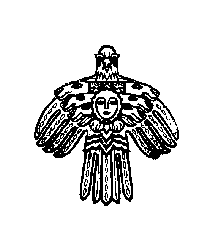 АДМИНИСТРАЦИЯ ГОРОДСКОГООКРУГА «ВУКТЫЛ»Ответственный     исполнитель  муниципальной     программыФинансовое управление администрации городского округа «Вуктыл» (далее – Финансовое управление)Соисполнители     муниципальной     программы Отдел по развитию экономики администрации городского округа «Вуктыл» (далее – ОЭ)Участники муниципальной     программы-Подпрограммы муниципальной     программы1.«Переход на использование механизмов и инструментов эффективного управления муниципальными финансами городского округа «Вуктыл»;2.«Организация и обеспечение бюджетного процесса в городском округе «Вуктыл»;3.«Обеспечение реализации муниципальной программы»Программно-целевыеинструменты       муниципальной     программы -                                                     Целимуниципальной     программыОбеспечение устойчивости и сбалансированности бюджета муниципального образования городского округа «Вуктыл»Задачи            муниципальной     программы1. Повышение эффективности управления муниципальными финансами в муниципальном образовании городском округе «Вуктыл».2. Обеспечение сбалансированности бюджетной системы городского округа «Вуктыл».3. Обеспечение реализации подпрограмм, основных мероприятий и мероприятий программы в соответствии с установленными сроками и задачамиЦелевые индикаторыи показатели    муниципальной     программы1) Удельный вес расходов бюджета муниципального образования городского округа «Вуктыл», представленных в виде муниципальных программ;2) доля налоговых и неналоговых доходов бюджета муниципального образования городского округа «Вуктыл» (за исключением поступлений налоговых доходов по дополнительным нормативам отчислений) в общем объеме доходов муниципального образования (без учета субвенций);3) отношение объема муниципального долга городского округа «Вуктыл» к общему годовому объему доходов бюджета муниципального образования городского округа «Вуктыл» без учета объема безвозмездных поступлений;4) расходы бюджета муниципального образования городского округа «Вуктыл» на содержание работников органов местного самоуправления в расчете на одного жителя муниципального образования;5) налоговые и неналоговые доходы бюджета муниципального образования городского округа «Вуктыл» (за исключением поступлений налоговых доходов по дополнительным нормативам отчислений) в расчете на одного жителя  муниципального образования городского округа «Вуктыл»;6) доля просроченной кредиторской задолженности по оплате труда (включая начисления на оплату труда) муниципальных учреждений в общем объеме расходов муниципального образования на оплату труда (включая начисления на оплату труда) Этапы и сроки     реализации        муниципальной     программыСроки реализации муниципальной  программы: 2021 – 2025 годыОбъемы финансирования муниципальной     программыОбщий объем финансирования муниципальной программы в 2021 – 2025 годах составит  61 986 562,19 рублей, в том числе за счет средств бюджета муниципального образования городского округа (далее - МО ГО) «Вуктыл»   61 986 562,19 рублей, за счет средств федерального бюджета Российской Федерации (далее — ФБ РФ) 0,00 рублей, за счет средств республиканского бюджета Республики Коми (далее — РБ РК) 0,00 рублей, в том числе по годам реализации:2021 г. – 13 135 654,19 рублей, в том числе за счет средств бюджета МО ГО  «Вуктыл»    13 135 654,19 рублей; за счет средств ФБ РФ 0,00 рублей; за счет средств РБ РК 0,00 рублей;2022 г. – 17 038 195,71 рублей, в том числе за счет средств бюджета МО ГО «Вуктыл» 17 038 195,71 рублей; за счет средств ФБ РФ 0,00 рублей; за счет средств РБ РК 0,00 рублей;2023 г. – 15 752 940,44 рублей, в том числе за счет средств бюджета МО ГО «Вуктыл» 15 752 940,44 рублей; за счет средств ФБ РФ 0,00 рублей; за счет средств РБ РК 0,00 рублей;2024 г.- 16 059 771,85 рублей, в том числе за счет средств бюджета МО ГО «Вуктыл» 16 059 771,85 рублей; за счет средств ФБ РФ 0,00 рублей; за счет средств РБ РК 0,00 рублейОжидаемые результаты реализации муниципальной     программыВ результате реализации  муниципальной программы к 2025 году ожидается:подготовка и утверждение ежегодного нормативного правового акта об основных направлениях бюджетной и налоговой политики городского округа «Вуктыл»;подготовка и (или) утверждение ежегодно нормативных актов в сфере управления муниципальными финансами и проведены мероприятия методологического характера;проведение оценки качества финансового менеджмента главных распорядителей средств бюджета муниципального образования городского округа «Вуктыл» за отчетный год для осуществления стимулирования их руководства к повышению качества осуществляемого ими финансового менеджмента;проведение  контрольных мероприятий (ревизий и проверок целевого использования средств бюджета муниципального образования городского округа «Вуктыл») в общем количестве запланированных мероприятий;проведение плановых проверок по соблюдению законодательства о контрактной системе в сфере закупок для муниципальных нужд в общем количестве запланированных проверок;принятие решений о бюджете муниципального образования городского округа «Вуктыл» на очередной финансовый год и плановый период и об исполнении бюджета муниципального образования городского округа «Вуктыл», прошедших процедуру публичных слушаний;проведение публичных слушаний, заседаний для обеспечения информирования населения о деятельности органов местного самоуправления в сфере управления финансами городского округа «Вуктыл»;подготовка проекта решения о бюджете                  муниципального образования                    городского округа «Вуктыл» на очередной финансовый год и плановый период в соответствии с требованиями Бюджетного кодекса Российской Федерации и представление его в Совет городского округа «Вуктыл» в установленные сроки;своевременное и в полном объеме исполнение расходных обязательств городского округа «Вуктыл»;обеспечение соответствия исполнения бюджета муниципального образования городского округа «Вуктыл» бюджетному законодательству;соответствие сроков формирования и представления в Министерство финансов бюджетной отчетности в соответствии с требованиями бюджетного законодательства;отсутствие просроченной  задолженности по долговым обязательствам городского округа «Вуктыл»;отсутствие просроченных платежей по обслуживанию долговых обязательств городского округа «Вуктыл»;обеспечению выполнения задач муниципальной программы и достижения предусмотренных муниципальной программой значений показателей (индикаторов);контроль за реализацией муниципальной программы, подпрограмм, решением задач и достижением целейОтветственный     исполнитель       подпрограммы 1   Финансовое управлениеУчастники подпрограммы 1 (по согласованию)-Программно-целевыеинструменты       подпрограммы 1    -                                                     Цели              подпрограммы 1    Повышение эффективности управления муниципальными финансами в муниципальном образовании городском округе «Вуктыл»Задачи            подпрограммы 1    1. Формирование бюджетной и налоговой политики городского округа «Вуктыл», отвечающей потребностям общества и задачам городского округа «Вуктыл».2. Формирование условий для внедрения инструментов эффективного менеджмента в сфере общественных финансов городского округа «Вуктыл»Целевые индикаторыи показатели      подпрограммы 1    1) Доля принятых нормативных правовых актов, определяющих основные направления бюджетной и налоговой политики бюджета муниципального образования городского округа «Вуктыл», к общему количеству необходимых нормативных правовых актов согласно законодательству;2) удельный вес своевременно разработанных и утвержденных и (или) актуализированных нормативных правовых актов, регламентирующих и методологически обеспечивающих бюджетный процесс в бюджете муниципального образования городского округа «Вуктыл», в количестве таких актов, необходимых для внедрения механизмов использования инструментов эффективного финансового менеджмента;3) удельный вес главных распорядителей средств бюджета муниципального образования городского округа «Вуктыл», охваченных годовым мониторингом качества финансового менеджмента главных распорядителей бюджетных средств;4) удельный вес проведенных контрольных мероприятий (ревизий и проверок целевого использования средств бюджета муниципального образования городского округа «Вуктыл») в общем количестве запланированных мероприятий;5) удельный вес проведенных плановых проверок по соблюдению законодательства о контрактной системе в сфере закупок для муниципальных нужд в общем количестве запланированных проверок;6) удельный вес принимаемых решений о бюджете муниципального образования городского округа «Вуктыл» на очередной финансовый год и плановый период и об исполнении бюджета муниципального образования городского округа «Вуктыл», прошедших процедуру публичных слушаний, в общем объеме таких решенийЭтапы и сроки     реализации        подпрограммы 1    Сроки реализации подпрограммы 1: 2021 - 2025 годыОбъемы финансирования    подпрограммы 1  Общий объем финансирования подпрограммы 1 в 2021 - 2025 годах составит –  0,00 рублей, в том числе за счет средств бюджета МО ГО  «Вуктыл» 0,00 рублей, за счет средств ФБ РФ 0,00 рублей; за счет средств РБ РК 0,00 рублей, в том числе по годам реализации:2021  г.- 0,00 рублей,  в том числе за счет средств бюджета МО ГО  «Вуктыл» 0,00 рублей; за счет средств ФБ РФ 0,00 рублей; за счет средств РБ РК 0,00 рублей;2022  г.- 0,00 рублей,  в том числе за счет средств бюджета МО ГО  «Вуктыл» 0,00 рублей; за счет средств ФБ РФ 0,00 рублей; за счет средств РБ РК 0,00 рублей;2023  г.- 0,00 рублей,  в том числе за счет средств бюджета МО ГО  «Вуктыл» 0,00 рублей; за счет средств ФБ РФ 0,00 рублей; за счет средств РБ РК 0,00 рублейОжидаемые         результаты        реализации        подпрограммы 1    В результате реализации подпрограммы1 к 2025 году ожидается:ежегодная подготовка и утверждение нормативного правового акта об основных направлениях бюджетной и налоговой политики городского округа «Вуктыл»;ежегодная подготовка и (или) утверждение нормативных актов в сфере управления муниципальными финансами и проведены мероприятия методологического характера;проведение оценки качества финансового менеджмента главных распорядителей средств бюджета муниципального образования городского округа «Вуктыл» за отчетный год для осуществления стимулирования их руководства к повышению качества осуществляемого ими финансового менеджмента;проведение ревизий и проверок целевого использования средств бюджета муниципального образования городского округа «Вуктыл»;проведение плановых проверок по соблюдению законодательства о контрактной системе в сфере закупок для муниципальных нужд в общем количестве запланированных проверок;осуществление контроля за соблюдением законодательства в сфере закупок;проведение публичных слушаний, заседаний  для обеспечения информирования населения о деятельности органов местного самоуправления в сфере управления финансами городского округа «Вуктыл»;создание условий, обеспечивающих внедрение механизмов и инструментов программного планированияОтветственный     исполнитель       подпрограммы 2    Финансовое управлениеУчастники подпрограммы 2 (по согласованию)Программно-целевыеинструменты       подпрограммы 2    -                                                     Цели             подпрограммы 2    Обеспечение сбалансированности бюджетной системы городского округа «Вуктыл»Задачи         подпрограммы 2    1.Обеспечение выполнения и оптимизации расходных обязательств городского округа «Вуктыл».2.Повышение эффективности управления муниципальным долгом городского округа «Вуктыл»Целевые индикаторы и показатели      подпрограммы 2    1) Соотношение  дефицита  бюджета муниципального образования  городского округа «Вуктыл»   к   доходам  без учетабезвозмездных поступлений и поступлений по дополнительным нормативам отчислений;2) соответствие решения о бюджете муниципального образования городского округа «Вуктыл» на очередной финансовый год и плановый период требованиям Бюджетного кодекса Российской Федерации;3) соответствие исполнения бюджета муниципального образования городского округа «Вуктыл» бюджетному законодательству;4) удельный вес бюджетной отчетности, представленной в установленные Министерством финансов Республики Коми сроки;5) доля объема расходов на обслуживание муниципального долга городского округа «Вуктыл» в объеме расходов бюджета муниципального образования городского округа «Вуктыл», за исключением объема расходов, которые осуществляются за счет субвенций, предоставляемых из бюджетов бюджетной системы Российской ФедерацииЭтапы и сроки     реализации        подпрограммы 2  Сроки реализации Подпрограммы 2: 2021 - 2025 годыОбъемы финансирования      подпрограммы 2   Общий объем финансирования  подпрограммы 2 в 2021 - 2025 годах составит –18 649 275,51 рублей, в том числе за счет средств бюджета МО ГО «Вуктыл» 18 649 275,51 рублей; за счет средств ФБ РФ 0,00 рублей; за счет средств РБ РК 0,00 рублей, в том числе по годам реализации:2021 г. – 4 413 304,20  рублей, в том числе за счет средств бюджета МО ГО «Вуктыл» 4 413 304,20  рублей; за счет средств ФБ РФ 0,00 рублей; за счет средств РБ РК 0,00 рублей;2022 г. – 4 844 089,48 рублей, в том числе за счет средств бюджета МО ГО «Вуктыл» 4 844 089,48 рублей; за счет средств ФБ РФ 0,00 рублей; за счет средств РБ РК 0,00 рублей;2023 г. – 4 542 525,21 рублей, в том числе за счет средств бюджета МО ГО «Вуктыл» 4 542 525,21 рублей; за счет средств ФБ РФ 0,00 рублей; за счет средств РБ РК 0,00 рублей;2024г.- 4 849 356,62 рублей, в том числе за счет средств бюджета МО ГО «Вуктыл» 4 849 356,62 рублей; за счет средств ФБ РФ 0,00 рублей; за счет средств РБ РК 0,00 рублейОжидаемые         результаты        реализации        подпрограммы 2    В результате реализации подпрограммы 2 к 2025 году ожидается:подготовка проекта решения о бюджете муниципального образования городского округа «Вуктыл» на очередной финансовый год и плановый период в соответствии с требованиями Бюджетного кодекса Российской Федерации и представление его в Совет городского округа «Вуктыл» в установленные сроки;принятие решений о бюджете муниципального образования городского округа «Вуктыл» на очередной финансовый год и плановый период и об исполнении бюджета муниципального образования городского округа «Вуктыл», прошедших процедуру публичных слушаний;своевременное и в полном объеме исполнение расходных обязательств городского округа «Вуктыл» ;обеспечение соответствия исполнения бюджета муниципального образования городского округа «Вуктыл» бюджетному законодательству;соответствие сроков формирования и представления в Министерство финансов Республики Коми бюджетной отчетности в соответствии с требованиями бюджетного законодательства;отсутствие просроченной  задолженности по долговым обязательствам городского округа «Вуктыл»;отсутствие просроченных платежей по обслуживанию долговых обязательств городского округа «Вуктыл»;обеспечение сбалансированности бюджета муниципального образования городского округа «Вуктыл» в долгосрочной перспективе как основы для достижения приоритетной цели в сфере реализации муниципальной программыОтветственный     исполнитель       подпрограммы 3   Финансовое управлениеУчастники подпрограммы 3 (по согласованию)-Программно-целевыеинструменты       подпрограммы 3   -                                                     Цели          подпрограммы 3  Обеспечение реализации подпрограмм, основных мероприятий и мероприятий программы в соответствии с установленными сроками и задачамиЗадачи            подпрограммы 3    Обеспечение на муниципальном уровне управления реализацией мероприятий ПрограммыЦелевые индикаторыи показатели      подпрограммы 3  Уровень ежегодного достижения целевых показателей (индикаторов) муниципальной программыЭтапы и сроки     реализации        подпрограммы 3Сроки реализации подпрограммы 3: 2021 - 2025 годыОбъемы финансирования     подпрограммы 3  Общий объем финансирования  подпрограммы 3 в 2021 - 2025 годах составит –  43 337 286,68 рублей, в том числе за счет средств бюджета МО ГО «Вуктыл» 43 337 286,68 рублей; за счет средств ФБ РФ 0,00 рублей; за счет средств РБ РК 0,00 рублей, в том числе по годам реализации:2021 г. – 8 722 349,99 рублей, в том числе за счет средств бюджета МО ГО «Вуктыл» 8 722 349,99 рублей; за счет средств ФБ РФ 0,00 рублей; за счет средств РБ РК 0,00 рублей;2022 г. – 12 194 106,23 рублей, в том числе за счет средств бюджета МО ГО «Вуктыл» 12 194 106,23 рублей; за счет средств ФБ РФ 0,00 рублей; за счет средств РБ РК 0,00 рублей;2023 г. – 11 210 415,23 рублей, в том числе за счет средств бюджета МО ГО «Вуктыл» 11 210 415,23 рублей; за счет средств ФБ РФ 0,00 рублей; за счет средств РБ РК 0,00 рублей;2024 г.- 11 210 415,23 рублей, в том числе за счет средств бюджета МО ГО «Вуктыл» 11 210 415,23 рублей; за счет средств ФБ РФ 0,00 рублей; за счет средств РБ РК 0,00 рублейОжидаемые         результаты        реализации        подпрограммы 3  В результате реализации подпрограммы 3 к 2025 году ожидается:обеспечение выполнения задач муниципальной программы и достижение предусмотренных муниципальной программой значений показателей (индикаторов) на уровне не менее 95% ежегодно;контроль за реализацией муниципальной программы, подпрограмм, решением задач и достижением целей№ 
п/пНаименование целевого индикатора  и показателяЕд.   
измеренияНаправленностьПринадлежностьЗначения индикатора (показателя)Значения индикатора (показателя)Значения индикатора (показателя)Значения индикатора (показателя)Значения индикатора (показателя)Значения индикатора (показателя)Значения индикатора (показателя)№ 
п/пНаименование целевого индикатора  и показателяЕд.   
измеренияНаправленностьПринадлежность2019 год2020 год2021 год2022 год2023 год2024 год2025 год123456779101112Муниципальная программа «Управление муниципальными финансами и муниципальным долгом городского округа «Вуктыл»Муниципальная программа «Управление муниципальными финансами и муниципальным долгом городского округа «Вуктыл»Муниципальная программа «Управление муниципальными финансами и муниципальным долгом городского округа «Вуктыл»Муниципальная программа «Управление муниципальными финансами и муниципальным долгом городского округа «Вуктыл»Муниципальная программа «Управление муниципальными финансами и муниципальным долгом городского округа «Вуктыл»Муниципальная программа «Управление муниципальными финансами и муниципальным долгом городского округа «Вуктыл»Муниципальная программа «Управление муниципальными финансами и муниципальным долгом городского округа «Вуктыл»Муниципальная программа «Управление муниципальными финансами и муниципальным долгом городского округа «Вуктыл»Муниципальная программа «Управление муниципальными финансами и муниципальным долгом городского округа «Вуктыл»Муниципальная программа «Управление муниципальными финансами и муниципальным долгом городского округа «Вуктыл»Муниципальная программа «Управление муниципальными финансами и муниципальным долгом городского округа «Вуктыл»Муниципальная программа «Управление муниципальными финансами и муниципальным долгом городского округа «Вуктыл»1.Удельный вес расходов бюджета муниципального образования городского округа «Вуктыл», представленных в виде муниципальных программпроцент↑ИМИС99,399,399,399,399,399,399,32.Доля налоговых и неналоговых доходов бюджета муниципального образования городского округа «Вуктыл» (за исключением поступлений налоговых доходов по дополнительным нормативам отчислений) в общем объеме доходов муниципального образования (без учета субвенций)процент↑ИМИС39,829,829,935,137,137,337,33.Отношение объема муниципального долга городского округа «Вуктыл» к общему годовому объему доходов бюджета муниципального образования городского округа «Вуктыл» без учета объема безвозмездных поступленийпроцент↓ИМИС12,420,118,918,418,218,217,94.Расходы бюджета муниципального образования городского округа «Вуктыл» на содержание работников органов местного самоуправления в расчете на одного жителя муниципального образования тыс.руб.↓ИМИС7,86,97,07,17,27,27,25.Налоговые и неналоговые доходы бюджета муниципального образования городского округа «Вуктыл» (за исключением поступлений налоговых доходов по дополнительным нормативам отчислений) в расчете на одного жителя  муниципального образования городского округа «Вуктыл»тыс.руб.↑ИМИС14,714,013,914,014,014,014,06.Доля просроченной кредиторской задолженности по оплате труда (включая начисления на оплату труда) муниципальных учреждений в общем объеме расходов муниципального образования на оплату труда (включая начисления на оплату труда)процент↓ИМИС-2,32,01,61,51,21,0Подпрограмма 1 «Переход на использование механизмов и инструментов эффективного управлениямуниципальными финансами городского округа «Вуктыл»Подпрограмма 1 «Переход на использование механизмов и инструментов эффективного управлениямуниципальными финансами городского округа «Вуктыл»Подпрограмма 1 «Переход на использование механизмов и инструментов эффективного управлениямуниципальными финансами городского округа «Вуктыл»Подпрограмма 1 «Переход на использование механизмов и инструментов эффективного управлениямуниципальными финансами городского округа «Вуктыл»Подпрограмма 1 «Переход на использование механизмов и инструментов эффективного управлениямуниципальными финансами городского округа «Вуктыл»Подпрограмма 1 «Переход на использование механизмов и инструментов эффективного управлениямуниципальными финансами городского округа «Вуктыл»Подпрограмма 1 «Переход на использование механизмов и инструментов эффективного управлениямуниципальными финансами городского округа «Вуктыл»Подпрограмма 1 «Переход на использование механизмов и инструментов эффективного управлениямуниципальными финансами городского округа «Вуктыл»Подпрограмма 1 «Переход на использование механизмов и инструментов эффективного управлениямуниципальными финансами городского округа «Вуктыл»Подпрограмма 1 «Переход на использование механизмов и инструментов эффективного управлениямуниципальными финансами городского округа «Вуктыл»Подпрограмма 1 «Переход на использование механизмов и инструментов эффективного управлениямуниципальными финансами городского округа «Вуктыл»Подпрограмма 1 «Переход на использование механизмов и инструментов эффективного управлениямуниципальными финансами городского округа «Вуктыл»Задача 1. «Формирование бюджетной и налоговой политики городского округа «Вуктыл»,отвечающей потребностям общества и задачам городского округа «Вуктыл»Задача 1. «Формирование бюджетной и налоговой политики городского округа «Вуктыл»,отвечающей потребностям общества и задачам городского округа «Вуктыл»Задача 1. «Формирование бюджетной и налоговой политики городского округа «Вуктыл»,отвечающей потребностям общества и задачам городского округа «Вуктыл»Задача 1. «Формирование бюджетной и налоговой политики городского округа «Вуктыл»,отвечающей потребностям общества и задачам городского округа «Вуктыл»Задача 1. «Формирование бюджетной и налоговой политики городского округа «Вуктыл»,отвечающей потребностям общества и задачам городского округа «Вуктыл»Задача 1. «Формирование бюджетной и налоговой политики городского округа «Вуктыл»,отвечающей потребностям общества и задачам городского округа «Вуктыл»Задача 1. «Формирование бюджетной и налоговой политики городского округа «Вуктыл»,отвечающей потребностям общества и задачам городского округа «Вуктыл»Задача 1. «Формирование бюджетной и налоговой политики городского округа «Вуктыл»,отвечающей потребностям общества и задачам городского округа «Вуктыл»Задача 1. «Формирование бюджетной и налоговой политики городского округа «Вуктыл»,отвечающей потребностям общества и задачам городского округа «Вуктыл»Задача 1. «Формирование бюджетной и налоговой политики городского округа «Вуктыл»,отвечающей потребностям общества и задачам городского округа «Вуктыл»Задача 1. «Формирование бюджетной и налоговой политики городского округа «Вуктыл»,отвечающей потребностям общества и задачам городского округа «Вуктыл»Задача 1. «Формирование бюджетной и налоговой политики городского округа «Вуктыл»,отвечающей потребностям общества и задачам городского округа «Вуктыл»7.Доля принятых нормативных правовых актов, определяющих основные направления бюджетной и налоговой политики городского округа «Вуктыл», к общему количеству необходимых нормативных правовых актов согласно законодательствупроцент↑ИМИЗ1100100100100100100100Задача 2. «Формирование условий для внедрения инструментов эффективного менеджментав сфере общественных финансов городского округа «Вуктыл»Задача 2. «Формирование условий для внедрения инструментов эффективного менеджментав сфере общественных финансов городского округа «Вуктыл»Задача 2. «Формирование условий для внедрения инструментов эффективного менеджментав сфере общественных финансов городского округа «Вуктыл»Задача 2. «Формирование условий для внедрения инструментов эффективного менеджментав сфере общественных финансов городского округа «Вуктыл»Задача 2. «Формирование условий для внедрения инструментов эффективного менеджментав сфере общественных финансов городского округа «Вуктыл»Задача 2. «Формирование условий для внедрения инструментов эффективного менеджментав сфере общественных финансов городского округа «Вуктыл»Задача 2. «Формирование условий для внедрения инструментов эффективного менеджментав сфере общественных финансов городского округа «Вуктыл»Задача 2. «Формирование условий для внедрения инструментов эффективного менеджментав сфере общественных финансов городского округа «Вуктыл»Задача 2. «Формирование условий для внедрения инструментов эффективного менеджментав сфере общественных финансов городского округа «Вуктыл»Задача 2. «Формирование условий для внедрения инструментов эффективного менеджментав сфере общественных финансов городского округа «Вуктыл»Задача 2. «Формирование условий для внедрения инструментов эффективного менеджментав сфере общественных финансов городского округа «Вуктыл»Задача 2. «Формирование условий для внедрения инструментов эффективного менеджментав сфере общественных финансов городского округа «Вуктыл»8.Удельный вес своевременно разработанных и утвержденных и (или) актуализированных нормативных правовых актов, регламентирующих иметодологически обеспечивающих бюджетный процесс в бюджете муниципального образования городского округа «Вуктыл», в количестве таких актов, необходимых для внедрения механизмов использования инструментов эффективного финансового менеджментапроцент↑ИМИЗ21001001001001001001009.Удельный вес главных распорядителей средств бюджета муниципального образования городского округа «Вуктыл», охваченных годовым мониторингом качества финансового менеджмента главных распорядителей бюджетных средствпроцент↑ИМИЗ210010010010010010010010.Удельный вес проведенных контрольных мероприятий (ревизий и проверок целевого использования средств бюджета муниципального образования городского округа «Вуктыл») в общем количестве запланированных мероприятийпроцент↑ИМИЗ210010010010010010010011.Удельный вес проведенных плановых проверок по соблюдению законодательства о контрактной системе в сфере закупок для муниципальных нужд в общем количестве запланированных проверокпроцент↑ИМИЗ210010010010010010010012.Удельный вес принимаемых решений о бюджете муниципального образования городского округа «Вуктыл» на очередной финансовый год и плановый период и об исполнении бюджета муниципального образования городского округа «Вуктыл», прошедших процедуру публичных слушаний, в общем объеме таких решенийпроцент↑ИМИЗ2100100100100100100100Подпрограмма 2 «Организация и обеспечение бюджетного процесса в городском округе «Вуктыл»Подпрограмма 2 «Организация и обеспечение бюджетного процесса в городском округе «Вуктыл»Подпрограмма 2 «Организация и обеспечение бюджетного процесса в городском округе «Вуктыл»Подпрограмма 2 «Организация и обеспечение бюджетного процесса в городском округе «Вуктыл»Подпрограмма 2 «Организация и обеспечение бюджетного процесса в городском округе «Вуктыл»Подпрограмма 2 «Организация и обеспечение бюджетного процесса в городском округе «Вуктыл»Подпрограмма 2 «Организация и обеспечение бюджетного процесса в городском округе «Вуктыл»Подпрограмма 2 «Организация и обеспечение бюджетного процесса в городском округе «Вуктыл»Подпрограмма 2 «Организация и обеспечение бюджетного процесса в городском округе «Вуктыл»Подпрограмма 2 «Организация и обеспечение бюджетного процесса в городском округе «Вуктыл»Подпрограмма 2 «Организация и обеспечение бюджетного процесса в городском округе «Вуктыл»Подпрограмма 2 «Организация и обеспечение бюджетного процесса в городском округе «Вуктыл»Задача 1. «Обеспечение выполнения и оптимизации расходных обязательств городского округа «Вуктыл»Задача 1. «Обеспечение выполнения и оптимизации расходных обязательств городского округа «Вуктыл»Задача 1. «Обеспечение выполнения и оптимизации расходных обязательств городского округа «Вуктыл»Задача 1. «Обеспечение выполнения и оптимизации расходных обязательств городского округа «Вуктыл»Задача 1. «Обеспечение выполнения и оптимизации расходных обязательств городского округа «Вуктыл»Задача 1. «Обеспечение выполнения и оптимизации расходных обязательств городского округа «Вуктыл»Задача 1. «Обеспечение выполнения и оптимизации расходных обязательств городского округа «Вуктыл»Задача 1. «Обеспечение выполнения и оптимизации расходных обязательств городского округа «Вуктыл»Задача 1. «Обеспечение выполнения и оптимизации расходных обязательств городского округа «Вуктыл»Задача 1. «Обеспечение выполнения и оптимизации расходных обязательств городского округа «Вуктыл»Задача 1. «Обеспечение выполнения и оптимизации расходных обязательств городского округа «Вуктыл»Задача 1. «Обеспечение выполнения и оптимизации расходных обязательств городского округа «Вуктыл»13.Соотношение дефицита бюджета муниципального образования городского округа «Вуктыл» к доходам без учета безвозмездных поступлений и поступлений по дополнительным нормативам отчисленийпроцент↑ИМИЗ1    8,98,98,98,98,98,98,914.Соответствие решения о бюджете муниципального образования городского округа «Вуктыл» на очередной финансовый год и плановый период требованиям Бюджетного кодекса Российской Федерациипроцент↑ИМИЗ110010010010010010010015.Соответствие исполнения бюджета муниципального образования городского округа «Вуктыл» бюджетному законодательствупроцент↑ИМИЗ110010010010010010010016.Удельный вес бюджетной отчетности, представленной в установленные Министерством финансов Республики Коми срокипроцент↑ИМИЗ1100100100100100100100Задача 2. «Повышение эффективности управления муниципальным долгом городского округа «Вуктыл»Задача 2. «Повышение эффективности управления муниципальным долгом городского округа «Вуктыл»Задача 2. «Повышение эффективности управления муниципальным долгом городского округа «Вуктыл»Задача 2. «Повышение эффективности управления муниципальным долгом городского округа «Вуктыл»Задача 2. «Повышение эффективности управления муниципальным долгом городского округа «Вуктыл»Задача 2. «Повышение эффективности управления муниципальным долгом городского округа «Вуктыл»Задача 2. «Повышение эффективности управления муниципальным долгом городского округа «Вуктыл»Задача 2. «Повышение эффективности управления муниципальным долгом городского округа «Вуктыл»Задача 2. «Повышение эффективности управления муниципальным долгом городского округа «Вуктыл»Задача 2. «Повышение эффективности управления муниципальным долгом городского округа «Вуктыл»Задача 2. «Повышение эффективности управления муниципальным долгом городского округа «Вуктыл»Задача 2. «Повышение эффективности управления муниципальным долгом городского округа «Вуктыл»17.Доля объема расходов на обслуживание муниципального долга городского округа «Вуктыл» в объеме расходов бюджета муниципального образования городского округа «Вуктыл», за исключением объема расходов, которые осуществляются за счет субвенций, предоставляемых из бюджетов бюджетной системы Российской Федерациипроцент↓ИМИЗ21,01,01,01,01,01,01,0Подпрограмма 3 «Обеспечение реализации муниципальной программы»Подпрограмма 3 «Обеспечение реализации муниципальной программы»Подпрограмма 3 «Обеспечение реализации муниципальной программы»Подпрограмма 3 «Обеспечение реализации муниципальной программы»Подпрограмма 3 «Обеспечение реализации муниципальной программы»Подпрограмма 3 «Обеспечение реализации муниципальной программы»Подпрограмма 3 «Обеспечение реализации муниципальной программы»Подпрограмма 3 «Обеспечение реализации муниципальной программы»Подпрограмма 3 «Обеспечение реализации муниципальной программы»Подпрограмма 3 «Обеспечение реализации муниципальной программы»Подпрограмма 3 «Обеспечение реализации муниципальной программы»Подпрограмма 3 «Обеспечение реализации муниципальной программы»Задача «Обеспечение на муниципальном уровне управления реализацией мероприятий программы»Задача «Обеспечение на муниципальном уровне управления реализацией мероприятий программы»Задача «Обеспечение на муниципальном уровне управления реализацией мероприятий программы»Задача «Обеспечение на муниципальном уровне управления реализацией мероприятий программы»Задача «Обеспечение на муниципальном уровне управления реализацией мероприятий программы»Задача «Обеспечение на муниципальном уровне управления реализацией мероприятий программы»Задача «Обеспечение на муниципальном уровне управления реализацией мероприятий программы»Задача «Обеспечение на муниципальном уровне управления реализацией мероприятий программы»Задача «Обеспечение на муниципальном уровне управления реализацией мероприятий программы»Задача «Обеспечение на муниципальном уровне управления реализацией мероприятий программы»Задача «Обеспечение на муниципальном уровне управления реализацией мероприятий программы»Задача «Обеспечение на муниципальном уровне управления реализацией мероприятий программы»18.Уровень ежегодного достижения целевых показателей (индикаторов) муниципальной программыпроцент↑ИМИЗ100959595959595№ 
п/пНомер и наименование ведомственной целевой программы (далее -ВЦП),
основного мероприятияОтветственный
исполнитель ВЦП, основного мероприятияСрок   
начала реализацииСрок  
окончания реализации
Основные направления реализацииСвязь с целевыми индикаторам и показателями  
муниципальной    программы   
(подпрограммы)1234567Подпрограмма 1 «Переход на использование механизмов и инструментов эффективного управления муниципальными финансами городского округа «Вуктыл»Подпрограмма 1 «Переход на использование механизмов и инструментов эффективного управления муниципальными финансами городского округа «Вуктыл»Подпрограмма 1 «Переход на использование механизмов и инструментов эффективного управления муниципальными финансами городского округа «Вуктыл»Подпрограмма 1 «Переход на использование механизмов и инструментов эффективного управления муниципальными финансами городского округа «Вуктыл»Подпрограмма 1 «Переход на использование механизмов и инструментов эффективного управления муниципальными финансами городского округа «Вуктыл»Подпрограмма 1 «Переход на использование механизмов и инструментов эффективного управления муниципальными финансами городского округа «Вуктыл»Подпрограмма 1 «Переход на использование механизмов и инструментов эффективного управления муниципальными финансами городского округа «Вуктыл»Задача 1. «Формирование бюджетной и налоговой политики городского округа «Вуктыл», отвечающей потребностям общества и задачам городского округа «Вуктыл»Задача 1. «Формирование бюджетной и налоговой политики городского округа «Вуктыл», отвечающей потребностям общества и задачам городского округа «Вуктыл»Задача 1. «Формирование бюджетной и налоговой политики городского округа «Вуктыл», отвечающей потребностям общества и задачам городского округа «Вуктыл»Задача 1. «Формирование бюджетной и налоговой политики городского округа «Вуктыл», отвечающей потребностям общества и задачам городского округа «Вуктыл»Задача 1. «Формирование бюджетной и налоговой политики городского округа «Вуктыл», отвечающей потребностям общества и задачам городского округа «Вуктыл»Задача 1. «Формирование бюджетной и налоговой политики городского округа «Вуктыл», отвечающей потребностям общества и задачам городского округа «Вуктыл»Задача 1. «Формирование бюджетной и налоговой политики городского округа «Вуктыл», отвечающей потребностям общества и задачам городского округа «Вуктыл»1.Основное мероприятие  1.1.Определение основных направлений бюджетной и налоговой политики  городского округа «Вуктыл»ОЭ2021г.2025 г.Обозначение направлений бюджетной, налоговой,  политики городского округа «Вуктыл», а также определение приоритетных направлений совершенствования налогового законодательстваИСУдельный вес расходов бюджета муниципального образования городского округа «Вуктыл», представленных в виде муниципальных программ. ИЗ1Доля принятых нормативных правовых актов, определяющих основные направления бюджетной и налоговой политики бюджета муниципального образования городского округа «Вуктыл», к общему количеству необходимых нормативных правовых актов согласно законодательствуЗадача 2. «Формирование условий для внедрения инструментов эффективного менеджмента в сфере общественных финансов городского округа «Вуктыл»Задача 2. «Формирование условий для внедрения инструментов эффективного менеджмента в сфере общественных финансов городского округа «Вуктыл»Задача 2. «Формирование условий для внедрения инструментов эффективного менеджмента в сфере общественных финансов городского округа «Вуктыл»Задача 2. «Формирование условий для внедрения инструментов эффективного менеджмента в сфере общественных финансов городского округа «Вуктыл»Задача 2. «Формирование условий для внедрения инструментов эффективного менеджмента в сфере общественных финансов городского округа «Вуктыл»Задача 2. «Формирование условий для внедрения инструментов эффективного менеджмента в сфере общественных финансов городского округа «Вуктыл»Задача 2. «Формирование условий для внедрения инструментов эффективного менеджмента в сфере общественных финансов городского округа «Вуктыл»2.Основное мероприятие  2.1.Методологическое обеспечение в сфере управления муниципальными финансами городского округа «Вуктыл»Финансовое управление 2021г.2025 г.Актуализация нормативных и методических документов, регламентирующих бюджетный процесс, а также проведение  совещаний и рабочих встреч с главными распорядителями бюджетных средств муниципального образования городского округа «Вуктыл»  по вопросам управления общественными финансамиИСРасходы бюджета муниципального образования городского округа «Вуктыл» на содержание работников органов местного самоуправления в расчете на одного жителя муниципального образования 3.Основное мероприятие 2.2.Мониторинг качества финансового менеджмента главных распорядителей средств бюджета муниципального образования городского округа «Вуктыл»Финансовое управление 2021г.2025 г.Сбор, проверка и анализ на основании результатов итоговой оценки для формирования рейтинга качества финансового менеджмента главных распорядителей бюджетных средств бюджета муниципального образования городского округа «Вуктыл»ИЗ2Удельный вес своевременно разработанных и утвержденных и (или) актуализированных нормативных правовых актов, регламентирующих и методологически обеспечивающих бюджетный процесс в бюджете муниципального образования городского округа «Вуктыл», в количестве таких актов, необходимых для внедрения механизмов использования инструментов эффективного финансового менеджмента.ИЗ2Удельный вес главных распорядителей средств бюджета муниципального образования городского округа «Вуктыл», охваченных годовым мониторингом качества финансового менеджмента главных распорядителей бюджетных средств4.Основное мероприятие  2.3.Организация и осуществление контроля за соблюдением законодательства в сфере муниципальных финансовФинансовое управление 2021г.2025 г.Неотъемлемый контроль за правомерным, в т.ч. целевым и эффективным использованием бюджетных средств, соблюдением требований бюджетного законодательства бюджета муниципального образования городского округа «Вуктыл»ИЗ2Удельный вес проведенных контрольных мероприятий (ревизий и проверок целевого использования средств бюджета муниципального образования городского округа «Вуктыл») в общем количестве запланированных мероприятий5.Основное мероприятие  2.4.Организация и осуществление контроля за соблюдением законодательства в сфере муниципальных закупокФинансовое управление 2021г.2025 г.Осуществление контроля за соблюдением законодательства о контрактной системе в сфере закупок для муниципальных нуждИЗ2Удельный вес проведенных плановых проверок по соблюдению законодательства о контрактной системе в сфере закупок для муниципальных нужд в общем количестве запланированных проверок6.Основное мероприятие  2.5.Обеспечение открытости и прозрачности управления общественными финансами городского округа «Вуктыл»Финансовое управление 2021г.2025 г.Обеспечение открытости и прозрачности о деятельности органов местного самоуправления в сфере управления финансами городского округа «Вуктыл»ИЗ2Удельный вес принимаемых решений о бюджете муниципального образования городского округа «Вуктыл» на очередной финансовый год и плановый период и об исполнении бюджета муниципального образования городского округа «Вуктыл», прошедших процедуру публичных слушаний, в общем объеме таких решенийПодпрограмма 2 «Организация и обеспечение бюджетного процесса в городском округе «Вуктыл»Подпрограмма 2 «Организация и обеспечение бюджетного процесса в городском округе «Вуктыл»Подпрограмма 2 «Организация и обеспечение бюджетного процесса в городском округе «Вуктыл»Подпрограмма 2 «Организация и обеспечение бюджетного процесса в городском округе «Вуктыл»Подпрограмма 2 «Организация и обеспечение бюджетного процесса в городском округе «Вуктыл»Подпрограмма 2 «Организация и обеспечение бюджетного процесса в городском округе «Вуктыл»Подпрограмма 2 «Организация и обеспечение бюджетного процесса в городском округе «Вуктыл»Задача  1. «Обеспечение выполнения и оптимизации расходных обязательств городского округа «Вуктыл»Задача  1. «Обеспечение выполнения и оптимизации расходных обязательств городского округа «Вуктыл»Задача  1. «Обеспечение выполнения и оптимизации расходных обязательств городского округа «Вуктыл»Задача  1. «Обеспечение выполнения и оптимизации расходных обязательств городского округа «Вуктыл»Задача  1. «Обеспечение выполнения и оптимизации расходных обязательств городского округа «Вуктыл»Задача  1. «Обеспечение выполнения и оптимизации расходных обязательств городского округа «Вуктыл»Задача  1. «Обеспечение выполнения и оптимизации расходных обязательств городского округа «Вуктыл»7.Основное мероприятие  1.1.Формирование проекта решения о бюджете муниципального образования городского округа «Вуктыл» на очередной финансовый год и плановый периодФинансовое управление 2021г.2025 г.Формирование информации для  проекта решения о бюджете муниципального образования городского округа «Вуктыл» на очередной финансовый год и плановый период в соответствии с требованиями Бюджетного кодекса Российской ФедерацииИЗ1Соответствие решения о бюджете муниципального образования городского округа «Вуктыл» на очередной финансовый год и плановый период требованиям Бюджетного кодекса Российской Федерации.ИЗ1Соответствие исполнения бюджета муниципального образования городского округа «Вуктыл» бюджетному законодательству8.Основное мероприятие  1.2.Организация исполнения бюджета муниципального образования городского округа «Вуктыл»Финансовое управление 2021г.2025 г.Составление и ведение сводной бюджетной росписи, кассового плана исполнения бюджета муниципального образования городского округа «Вуктыл»ИЗ1Соотношение дефицита бюджета муниципального образования городского округа «Вуктыл» к доходам без учета безвозмездных поступлений и поступлений по дополнительным нормативам отчислений.ИСДоля просроченной кредиторской задолженности по оплате труда (включая начисления на оплату труда) муниципальных учреждений в общем объеме расходов муниципального образования на оплату труда (включая начисления на оплату труда)9.Основное мероприятие  1.3.Формирование бюджетной отчетности об исполнении бюджета муниципального образования городского округа «Вуктыл»Финансовое управление 2021г.2025 г.Составление месячной, квартальной, годовой бюджетной отчетности об исполнении бюджета муниципального образования городского округа «Вуктыл» в соответствии  с требованиями бюджетного законодательстваИЗ1Удельный вес бюджетной отчетности, представленной в установленные Министерством финансов Республики Коми сроки.ИСНалоговые и неналоговые доходы бюджета муниципального образования городского округа «Вуктыл» (за исключением поступлений налоговых доходов по дополнительным нормативам отчислений) в расчете на одного жителя  муниципального образования городского округа «Вуктыл».ИСДоля налоговых и неналоговых доходов бюджета муниципального образования городского округа «Вуктыл» (за исключением поступлений налоговых доходов по дополнительным нормативам отчислений) в общем объеме доходов муниципального образования (без учета субвенций)Задача  2. «Повышение эффективности управления муниципальным долгом городского округа «Вуктыл»Задача  2. «Повышение эффективности управления муниципальным долгом городского округа «Вуктыл»Задача  2. «Повышение эффективности управления муниципальным долгом городского округа «Вуктыл»Задача  2. «Повышение эффективности управления муниципальным долгом городского округа «Вуктыл»Задача  2. «Повышение эффективности управления муниципальным долгом городского округа «Вуктыл»Задача  2. «Повышение эффективности управления муниципальным долгом городского округа «Вуктыл»Задача  2. «Повышение эффективности управления муниципальным долгом городского округа «Вуктыл»10.Основное мероприятие  2.1.Своевременное погашение долговых обязательств городского округа «Вуктыл»Финансовое управление 2021г.2025 г.Контроль за своевременным погашением долговых обязательств городского округа «Вуктыл»ИСОтношение объема муниципального долга городского округа «Вуктыл» к общему годовому объему доходов бюджета муниципального образования городского округа «Вуктыл» без учета объема безвозмездных поступлений11.Основное мероприятие  2.2.Обслуживание муниципального долга городского округа «Вуктыл»Финансовое управление 2021г.2025 г.Осуществление расходов на обслуживание долговых обязательств городского округа «Вуктыл» и их минимизацияИЗ2Доля объема расходов на обслуживание муниципального долга городского округа «Вуктыл» в объеме расходов бюджета муниципального образования городского округа «Вуктыл», за исключением объема расходов, которые осуществляются за счет субвенций, предоставляемых из бюджетов бюджетной системы Российской ФедерацииПодпрограмма 3 «Обеспечение реализации муниципальной программы»Подпрограмма 3 «Обеспечение реализации муниципальной программы»Подпрограмма 3 «Обеспечение реализации муниципальной программы»Подпрограмма 3 «Обеспечение реализации муниципальной программы»Подпрограмма 3 «Обеспечение реализации муниципальной программы»Подпрограмма 3 «Обеспечение реализации муниципальной программы»Подпрограмма 3 «Обеспечение реализации муниципальной программы»Задача  «Обеспечение на муниципальном уровне управления реализацией мероприятий Программы»Задача  «Обеспечение на муниципальном уровне управления реализацией мероприятий Программы»Задача  «Обеспечение на муниципальном уровне управления реализацией мероприятий Программы»Задача  «Обеспечение на муниципальном уровне управления реализацией мероприятий Программы»Задача  «Обеспечение на муниципальном уровне управления реализацией мероприятий Программы»Задача  «Обеспечение на муниципальном уровне управления реализацией мероприятий Программы»Задача  «Обеспечение на муниципальном уровне управления реализацией мероприятий Программы»12.Основное мероприятие  1.1.Реализация функций аппарата исполнителей и участников программыФинансовое управление 2021г.2025 г.Осуществление финансирования расходов  Финансового управления, обеспечивающих его функционирование;осуществление функций и полномочий, закрепленных за Финансовым управлением в целях достижения показателей Программы и подпрограмм;проведение мониторинга реализации Программы в течение финансового года в целях обеспечения своевременной реализация комплексного плана действий по реализации ПрограммыИЗУровень ежегодного достижения целевых показателей (индикаторов) муниципальной программы13.Основное мероприятие  1.2.Мониторинг реализации основных мероприятий ПрограммыФинансовое управление 2021г.2025 г.Осуществление финансирования расходов  Финансового управления, обеспечивающих его функционирование;осуществление функций и полномочий, закрепленных за Финансовым управлением в целях достижения показателей Программы и подпрограмм;проведение мониторинга реализации Программы в течение финансового года в целях обеспечения своевременной реализация комплексного плана действий по реализации ПрограммыИЗУровень ежегодного достижения целевых показателей (индикаторов) муниципальной программы№ п/пСтатусНаименование муниципальной программы,  подпрограммы,ВЦП, 
 основного  мероприятияОтветственный исполнитель, соисполнителиРасходы, руб.Расходы, руб.Расходы, руб.Расходы, руб.Расходы, руб.Расходы, руб.№ п/пСтатусНаименование муниципальной программы,  подпрограммы,ВЦП, 
 основного  мероприятияОтветственный исполнитель, соисполнителиВсего(нарастающим итогом с начала реализации программы)2021 год2022 год2023  год2024 год2025 год123456789101.Муниципальная
программа      «Управление муниципальными финансами и муниципальным долгом городского округа «Вуктыл»Всего61 986 562,1913 135 654,1917 038 195,7115 752 940,4416 059 771,850,001.Муниципальная
программа      «Управление муниципальными финансами и муниципальным долгом городского округа «Вуктыл»Ответственный исполнитель - Финансовое управление 61 986 562,1913 135 654,1917 038 195,7115 752 940,4416 059 771,850,001.Муниципальная
программа      «Управление муниципальными финансами и муниципальным долгом городского округа «Вуктыл»Соисполнитель-ОЭ61 986 562,1913 135 654,1917 038 195,7115 752 940,4416 059 771,850,002.Подпрограмма 1«Переход на использование механизмов и инструментов эффективного управления муниципальными финансами городского округа «Вуктыл»Всего0,000,000,000,000,000,002.Подпрограмма 1«Переход на использование механизмов и инструментов эффективного управления муниципальными финансами городского округа «Вуктыл»Финансовое управление 0,000,000,000,000,000,002.Подпрограмма 1«Переход на использование механизмов и инструментов эффективного управления муниципальными финансами городского округа «Вуктыл»ОЭ0,000,000,000,000,000,003.Основноемероприятие 1.1.Определение основных направлений бюджетной и налоговой политики  городского округа «Вуктыл»ОЭ0,000,000,000,000,000,004.Основноемероприятие 2.1.Методологическое обеспечение в сфере управления муниципальными финансами городского округа «Вуктыл»Финансовое управление 0,000,000,000,000,000,005.Основноемероприятие 2.2.Мониторинг качества финансового менеджмента главных распорядителей средств бюджета муниципального образования городского округа «Вуктыл»Финансовое управление 0,000,000,000,000,000,006.Основноемероприятие 2.3.Организация и осуществление контроля за соблюдением законодательства в сфере муниципальных финансовФинансовое управление 0,000,000,000,000,000,007.Основноемероприятие 2.4.Организация и осуществление контроля за соблюдением законодательства в сфере муниципальных закупокФинансовое управление 0,000,000,000,000,000,008.Основноемероприятие 2.5.Обеспечение открытости и прозрачности управления общественными финансами городского округа «Вуктыл»Финансовое управление 0,000,000,00     0,000,000,009.Подпрограмма 2Организация и обеспечение бюджетного процесса в городском округе «Вуктыл»Всего18 649 275,514 413 304,204 844 089,484 542 525,214 849 356,620,009.Подпрограмма 2Организация и обеспечение бюджетного процесса в городском округе «Вуктыл»Финансовое управление 18 649 275,514 413 304,204 844 089,484 542 525,214 849 356,620,0010.Основноемероприятие 1.1.Формирование проекта решения о бюджете муниципального образования городского округа «Вуктыл» на очередной финансовый год и плановый периодФинансовое управление 0,000,000,000,000,000,0011.Основноемероприятие 1.2.Организация исполнения бюджета муниципального образования городского округа «Вуктыл»Финансовое управление 0,000,000,000,000,000,0012.Основноемероприятие 1.3.Формирование бюджетной отчетности об исполнении бюджета муниципального образования городского округа «Вуктыл»Финансовое управление 0,000,000,000,000,000,0013.Основноемероприятие 2.1.Своевременное погашение долговых обязательств городского округа «Вуктыл»Финансовое управление 0,000,000,000,000,000,0014.Основноемероприятие 2.2.Обслуживание муниципального долга городского округа «Вуктыл»Финансовое управление 18 649 275,514 413 304,204 844 089,484 542 525,214 849 356,620,0015.Подпрограмма 3Обеспечение реализации муниципальной программыВсего43 337 286,688 722 349,9912 194 106,2311 210 415,2311 210 415,230,0015.Подпрограмма 3Обеспечение реализации муниципальной программыФинансовое управление 43 337 286,688 722 349,9912 194 106,2311 210 415,2311 210 415,230,0016.Основное мероприятие  1.1.Реализация функций аппарата исполнителей и участников программыФинансовое управление 43 337 286,688 722 349,9912 194 106,2311 210 415,2311 210 415,230,0017.Основное мероприятие  1.2.Мониторинг реализации основных мероприятий ПрограммыФинансовое управление 0,000,000,000,000,000,00№п/пСтатусНаименование муниципальной программы,  подпрограммы, ВЦП, основного  мероприятияИсточник   финансированияОценка расходов, руб.Оценка расходов, руб.Оценка расходов, руб.Оценка расходов, руб.Оценка расходов, руб.Оценка расходов, руб.№п/пСтатусНаименование муниципальной программы,  подпрограммы, ВЦП, основного  мероприятияИсточник   финансированияВсего (нарастающим итогом с начала реализации муниципальной программы)2021 год2022 год2023 год2024 год2025 год123456789101.Муниципальная
программа      «Управление муниципальными финансами и муниципальным долгом городского округа «Вуктыл»Всего, в том числе:          61 986 562,1913 135 654,1917 038 195,7115 752 940,4416 059 771,850,001.Муниципальная
программа      «Управление муниципальными финансами и муниципальным долгом городского округа «Вуктыл»Бюджет муниципального образования городского округа «Вуктыл», из них за счет средств:61 986 562,1913 135 654,1917 038 195,7115 752 940,4416 059 771,850,001.Муниципальная
программа      «Управление муниципальными финансами и муниципальным долгом городского округа «Вуктыл»Местного бюджета61 986 562,1913 135 654,1917 038 195,7115 752 940,4416 059 771,850,001.Муниципальная
программа      «Управление муниципальными финансами и муниципальным долгом городского округа «Вуктыл»Федерального  бюджета Российской Федерации0,000,000,000,000,000,001.Муниципальная
программа      «Управление муниципальными финансами и муниципальным долгом городского округа «Вуктыл»Республиканского бюджета Республики Коми0,000,000,000,000,000,001.Муниципальная
программа      «Управление муниципальными финансами и муниципальным долгом городского округа «Вуктыл»Средства от приносящей доход деятельности0,000,000,000,000,000,002.Подпрограмма 1«Переход на использование механизмов и инструментов эффективного управления муниципальными финансами городского округа «Вуктыл»Всего, в том числе:          0,000,000,000,000,000,002.Подпрограмма 1«Переход на использование механизмов и инструментов эффективного управления муниципальными финансами городского округа «Вуктыл»Бюджет муниципального образования городского округа «Вуктыл», из них за счет средств:0,000,000,000,000,000,002.Подпрограмма 1«Переход на использование механизмов и инструментов эффективного управления муниципальными финансами городского округа «Вуктыл»Местного бюджета0,000,000,000,000,000,002.Подпрограмма 1«Переход на использование механизмов и инструментов эффективного управления муниципальными финансами городского округа «Вуктыл»Федерального  бюджета Российской Федерации0,000,000,000,000,000,002.Подпрограмма 1«Переход на использование механизмов и инструментов эффективного управления муниципальными финансами городского округа «Вуктыл»Республиканского бюджета Республики Коми0,000,000,000,000,000,002.Подпрограмма 1«Переход на использование механизмов и инструментов эффективного управления муниципальными финансами городского округа «Вуктыл»Средства от приносящей доход деятельности0,000,000,000,000,000,003.Основное мероприятие 1.1.Определение основных направлений бюджетной и налоговой политики  городского округа «Вуктыл»Всего, в том числе:          0,000,000,000,000,000,003.Основное мероприятие 1.1.Определение основных направлений бюджетной и налоговой политики  городского округа «Вуктыл»Бюджет муниципального образования городского округа «Вуктыл», из них за счет средств:0,000,000,000,000,000,003.Основное мероприятие 1.1.Определение основных направлений бюджетной и налоговой политики  городского округа «Вуктыл»Местного бюджета0,000,000,000,000,000,003.Основное мероприятие 1.1.Определение основных направлений бюджетной и налоговой политики  городского округа «Вуктыл»Федерального  бюджета Российской Федерации0,000,000,000,000,000,003.Основное мероприятие 1.1.Определение основных направлений бюджетной и налоговой политики  городского округа «Вуктыл»Республиканского бюджета Республики Коми0,000,000,000,000,000,003.Основное мероприятие 1.1.Определение основных направлений бюджетной и налоговой политики  городского округа «Вуктыл»Средства от приносящей доход деятельности0,000,000,000,000,000,004.Основноемероприятие 2.1.Методологическое обеспечение в сфере управления муниципальными финансами городского округа «Вуктыл»Всего, в том числе:          0,000,000,000,000,000,004.Основноемероприятие 2.1.Методологическое обеспечение в сфере управления муниципальными финансами городского округа «Вуктыл»Бюджет муниципального образования городского округа «Вуктыл», из них за счет средств:0,000,000,000,000,000,004.Основноемероприятие 2.1.Методологическое обеспечение в сфере управления муниципальными финансами городского округа «Вуктыл»Местного бюджета0,000,000,000,000,000,004.Основноемероприятие 2.1.Методологическое обеспечение в сфере управления муниципальными финансами городского округа «Вуктыл»Федерального  бюджета Российской Федерации0,000,000,000,000,000,004.Основноемероприятие 2.1.Методологическое обеспечение в сфере управления муниципальными финансами городского округа «Вуктыл»Республиканского бюджета Республики Коми0,000,000,000,000,000,004.Основноемероприятие 2.1.Методологическое обеспечение в сфере управления муниципальными финансами городского округа «Вуктыл»Средства от приносящей доход деятельности0,000,000,000,000,000,005.Основноемероприятие 2.2.Мониторинг качества финансового менеджмента главных распорядителей средств бюджета муниципального образования городского округа «Вуктыл»Всего, в том числе:          0,000,000,000,000,000,005.Основноемероприятие 2.2.Мониторинг качества финансового менеджмента главных распорядителей средств бюджета муниципального образования городского округа «Вуктыл»Бюджет муниципального образования городского округа «Вуктыл», из них за счет средств:0,000,000,000,000,000,005.Основноемероприятие 2.2.Мониторинг качества финансового менеджмента главных распорядителей средств бюджета муниципального образования городского округа «Вуктыл»Местного бюджета0,000,000,000,000,000,005.Основноемероприятие 2.2.Мониторинг качества финансового менеджмента главных распорядителей средств бюджета муниципального образования городского округа «Вуктыл»Федерального  бюджета Российской Федерации0,000,000,000,000,000,005.Основноемероприятие 2.2.Мониторинг качества финансового менеджмента главных распорядителей средств бюджета муниципального образования городского округа «Вуктыл»Республиканского бюджета Республики Коми0,000,000,000,000,000,005.Основноемероприятие 2.2.Мониторинг качества финансового менеджмента главных распорядителей средств бюджета муниципального образования городского округа «Вуктыл»Средства от приносящей доход деятельности0,000,000,000,000,000,006.Основноемероприятие 2.3.Организация и осуществление контроля за соблюдением законодательства в сфере муниципальных финансовВсего, в том числе:          0,000,000,000,000,000,006.Основноемероприятие 2.3.Организация и осуществление контроля за соблюдением законодательства в сфере муниципальных финансовБюджет муниципального образования городского округа «Вуктыл», из них за счет средств:0,000,000,000,000,000,006.Основноемероприятие 2.3.Организация и осуществление контроля за соблюдением законодательства в сфере муниципальных финансовМестного бюджета0,000,000,000,000,000,006.Основноемероприятие 2.3.Организация и осуществление контроля за соблюдением законодательства в сфере муниципальных финансовФедерального  бюджета Российской Федерации0,000,000,000,000,000,006.Основноемероприятие 2.3.Организация и осуществление контроля за соблюдением законодательства в сфере муниципальных финансовРеспубликанскогобюджета Республики Коми0,000,000,000,000,000,006.Основноемероприятие 2.3.Организация и осуществление контроля за соблюдением законодательства в сфере муниципальных финансовСредства от приносящей доход деятельности0,000,000,000,000,000,007.Основноемероприятие 2.4.Организация и осуществление контроля за соблюдением законодательства в сфере муниципальных закупокВсего, в том числе:          0,000,000,000,000,000,007.Основноемероприятие 2.4.Организация и осуществление контроля за соблюдением законодательства в сфере муниципальных закупокБюджет муниципального образования городского округа «Вуктыл», из них за счет средств:0,000,000,000,000,000,007.Основноемероприятие 2.4.Организация и осуществление контроля за соблюдением законодательства в сфере муниципальных закупокМестного бюджета0,000,000,000,000,000,007.Основноемероприятие 2.4.Организация и осуществление контроля за соблюдением законодательства в сфере муниципальных закупокФедерального  бюджета Российской Федерации0,000,000,000,000,000,007.Основноемероприятие 2.4.Организация и осуществление контроля за соблюдением законодательства в сфере муниципальных закупокРеспубликанского бюджета Республики Коми0,000,000,000,000,000,007.Основноемероприятие 2.4.Организация и осуществление контроля за соблюдением законодательства в сфере муниципальных закупокСредства от приносящей доход деятельности0,000,000,000,000,000,008.Основноемероприятие 2.5.Обеспечение открытости и прозрачности управления общественными финансами городского округа «Вуктыл»Всего, в том числе:          0,000,000,000,000,000,008.Основноемероприятие 2.5.Обеспечение открытости и прозрачности управления общественными финансами городского округа «Вуктыл»Бюджет муниципального образования городского округа «Вуктыл», из них за счет средств:0,000,000,000,000,000,008.Основноемероприятие 2.5.Обеспечение открытости и прозрачности управления общественными финансами городского округа «Вуктыл»Местного бюджета0,000,000,000,000,000,008.Основноемероприятие 2.5.Обеспечение открытости и прозрачности управления общественными финансами городского округа «Вуктыл»Федерального  бюджета Российской Федерации0,000,000,000,000,000,008.Основноемероприятие 2.5.Обеспечение открытости и прозрачности управления общественными финансами городского округа «Вуктыл»Республиканского бюджета Республики Коми0,000,000,000,000,000,008.Основноемероприятие 2.5.Обеспечение открытости и прозрачности управления общественными финансами городского округа «Вуктыл»Средства от приносящей доход деятельности0,000,000,000,000,000,009.Подпрограмма 2«Организация и обеспечение бюджетного процесса в городском округе «Вуктыл»Всего, в том числе:          18 649 275,514 413 304,204 844 089,484 542 525,214 849 356,620,009.Подпрограмма 2«Организация и обеспечение бюджетного процесса в городском округе «Вуктыл»Бюджет муниципального образования городского округа «Вуктыл», из них за счет средств:18 649 275,514 413 304,204 844 089,484 542 525,214 849 356,620,009.Подпрограмма 2«Организация и обеспечение бюджетного процесса в городском округе «Вуктыл»Местного бюджета18 649 275,514 413 304,204 844 089,484 542 525,214 849 356,620,009.Подпрограмма 2«Организация и обеспечение бюджетного процесса в городском округе «Вуктыл»Федерального  бюджета Российской Федерации0,000,000,000,000,000,009.Подпрограмма 2«Организация и обеспечение бюджетного процесса в городском округе «Вуктыл»Республиканского бюджета Республики Коми0,000,000,000,000,000,009.Подпрограмма 2«Организация и обеспечение бюджетного процесса в городском округе «Вуктыл»Средства от приносящей доход деятельности0,000,000,000,000,000,0010.Основноемероприятие 1.1.Формирование проекта решения о бюджете муниципального образования городского округа «Вуктыл» на очередной финансовый год и плановый периодВсего, в том числе:          0,000,000,000,000,000,0010.Основноемероприятие 1.1.Формирование проекта решения о бюджете муниципального образования городского округа «Вуктыл» на очередной финансовый год и плановый периодБюджет муниципального образования городского округа «Вуктыл», из них за счет средств:0,000,000,000,000,000,0010.Основноемероприятие 1.1.Формирование проекта решения о бюджете муниципального образования городского округа «Вуктыл» на очередной финансовый год и плановый периодМестного бюджета0,000,000,000,000,000,0010.Основноемероприятие 1.1.Формирование проекта решения о бюджете муниципального образования городского округа «Вуктыл» на очередной финансовый год и плановый периодФедерального  бюджета Российской Федерации0,000,000,000,000,000,0010.Основноемероприятие 1.1.Формирование проекта решения о бюджете муниципального образования городского округа «Вуктыл» на очередной финансовый год и плановый периодРеспубликанского бюджета Республики Коми0,000,000,000,000,000,0010.Основноемероприятие 1.1.Формирование проекта решения о бюджете муниципального образования городского округа «Вуктыл» на очередной финансовый год и плановый периодСредства от приносящей доход деятельности0,000,000,000,000,000,0011.Основноемероприятие 1.2.Организация исполнения бюджета муниципального образования городского округа «Вуктыл»Всего, в том числе:          0,000,000,000,000,000,0011.Основноемероприятие 1.2.Организация исполнения бюджета муниципального образования городского округа «Вуктыл»Бюджет муниципального образования городского округа «Вуктыл», из них за счет средств:0,000,000,000,000,000,0011.Основноемероприятие 1.2.Организация исполнения бюджета муниципального образования городского округа «Вуктыл»Местного бюджета0,000,000,000,000,000,0011.Основноемероприятие 1.2.Организация исполнения бюджета муниципального образования городского округа «Вуктыл»Федерального  бюджета Российской Федерации0,000,000,000,000,000,0011.Основноемероприятие 1.2.Организация исполнения бюджета муниципального образования городского округа «Вуктыл»Республиканского бюджета Республики Коми0,000,000,000,000,000,0011.Основноемероприятие 1.2.Организация исполнения бюджета муниципального образования городского округа «Вуктыл»Средства от приносящей доход деятельности0,000,000,000,000,000,0012.Основноемероприятие 1.3.Формирование бюджетной отчетности об исполнении бюджета муниципального образования городского округа «Вуктыл»Всего, в том числе:          0,000,000,000,000,000,0012.Основноемероприятие 1.3.Формирование бюджетной отчетности об исполнении бюджета муниципального образования городского округа «Вуктыл»Бюджет муниципального образования городского округа «Вуктыл», из них за счет средств:0,000,000,000,000,000,0012.Основноемероприятие 1.3.Формирование бюджетной отчетности об исполнении бюджета муниципального образования городского округа «Вуктыл»Местного бюджета0,000,000,000,000,000,0012.Основноемероприятие 1.3.Формирование бюджетной отчетности об исполнении бюджета муниципального образования городского округа «Вуктыл»Федерального  бюджета Российской Федерации0,000,000,000,000,000,0012.Основноемероприятие 1.3.Формирование бюджетной отчетности об исполнении бюджета муниципального образования городского округа «Вуктыл»Республиканского бюджета Республики Коми0,000,000,000,000,000,0012.Основноемероприятие 1.3.Формирование бюджетной отчетности об исполнении бюджета муниципального образования городского округа «Вуктыл»Средства от приносящей доход деятельности0,000,000,000,000,000,0013.Основноемероприятие 2.1.Своевременное погашение долговых обязательств городского округа «Вуктыл»Всего, в том числе:          0,000,000,000,000,000,0013.Основноемероприятие 2.1.Своевременное погашение долговых обязательств городского округа «Вуктыл»Бюджет муниципального образования городского округа «Вуктыл», из них за счет средств:0,000,000,000,000,000,0013.Основноемероприятие 2.1.Своевременное погашение долговых обязательств городского округа «Вуктыл»Местного бюджета0,000,000,000,000,000,0013.Основноемероприятие 2.1.Своевременное погашение долговых обязательств городского округа «Вуктыл»Федерального  бюджета Российской Федерации0,000,000,000,000,000,0013.Основноемероприятие 2.1.Своевременное погашение долговых обязательств городского округа «Вуктыл»Республиканского бюджета Республики Коми0,000,000,000,000,000,0013.Основноемероприятие 2.1.Своевременное погашение долговых обязательств городского округа «Вуктыл»Средства от приносящей доход деятельности0,000,000,000,000,000,0014.Основноемероприятие 2.2.Обслуживание муниципального долга городского округа «Вуктыл»Всего, в том числе:          18 649 275,514 413 304,204 844 089,484 542 525,214 849 356,620,0014.Основноемероприятие 2.2.Обслуживание муниципального долга городского округа «Вуктыл»Бюджет муниципального образования городского округа «Вуктыл», из них за счет средств:18 649 275,514 413 304,204 844 089,484 542 525,214 849 356,620,0014.Основноемероприятие 2.2.Обслуживание муниципального долга городского округа «Вуктыл»Местного бюджета18 649 275,514 413 304,204 844 089,484 542 525,214 849 356,620,0014.Основноемероприятие 2.2.Обслуживание муниципального долга городского округа «Вуктыл»Федерального  бюджета Российской Федерации0,000,000,000,000,000,0014.Основноемероприятие 2.2.Обслуживание муниципального долга городского округа «Вуктыл»Республиканского бюджета Республики Коми0,000,000,000,000,000,0014.Основноемероприятие 2.2.Обслуживание муниципального долга городского округа «Вуктыл»Средства от приносящей доход деятельности0,000,000,000,000,000,0015.Подпрограмма 3Обеспечение реализации муниципальной программыВсего, в том числе:          43 337 286,688 722 349,9912 194 106,2311 210 415,2311 210 415,230,0015.Подпрограмма 3Обеспечение реализации муниципальной программыБюджет муниципального образования городского округа «Вуктыл», из них за счет средств:43 337 286,688 722 349,9912 194 106,2311 210 415,2311 210 415,230,0015.Подпрограмма 3Обеспечение реализации муниципальной программыМестного бюджета43 337 286,688 722 349,9912 194 106,2311 210 415,2311 210 415,230,0015.Подпрограмма 3Обеспечение реализации муниципальной программыФедерального  бюджета Российской Федерации0,000,000,000,000,000,0015.Подпрограмма 3Обеспечение реализации муниципальной программыРеспубликанского бюджета Республики Коми0,000,000,000,000,000,0015.Подпрограмма 3Обеспечение реализации муниципальной программыСредства от приносящей доход деятельности0,000,000,000,000,000,0016.Основноемероприятие 1.1Реализация функций аппарата исполнителей и участников программыВсего, в том числе:          43 337 286,688 722 349,9912 194 106,2311 210 415,2311 210 415,230,0016.Основноемероприятие 1.1Реализация функций аппарата исполнителей и участников программыБюджет муниципального образования городского округа «Вуктыл», из них за счет средств:43 337 286,688 722 349,9912 194 106,2311 210 415,2311 210 415,230,0016.Основноемероприятие 1.1Реализация функций аппарата исполнителей и участников программыМестного бюджета43 337 286,688 722 349,9912 194 106,2311 210 415,2311 210 415,230,0016.Основноемероприятие 1.1Реализация функций аппарата исполнителей и участников программыФедерального  бюджета Российской Федерации0,000,000,000,000,000,0016.Основноемероприятие 1.1Реализация функций аппарата исполнителей и участников программыРеспубликанского бюджета Республики Коми0,000,000,000,000,000,0016.Основноемероприятие 1.1Реализация функций аппарата исполнителей и участников программыСредства от приносящей доход деятельности0,000,000,000,000,000,0017.Основноемероприятие 1.2.Мониторинг реализации основных мероприятий ПрограммыВсего, в том числе:          0,000,000,000,000,000,0017.Основноемероприятие 1.2.Мониторинг реализации основных мероприятий ПрограммыБюджет муниципального образования городского округа «Вуктыл», из них за счет средств:0,000,000,000,000,000,0017.Основноемероприятие 1.2.Мониторинг реализации основных мероприятий ПрограммыМестного бюджета0,000,000,000,000,000,0017.Основноемероприятие 1.2.Мониторинг реализации основных мероприятий ПрограммыФедерального  бюджета Российской Федерации0,000,000,000,000,000,0017.Основноемероприятие 1.2.Мониторинг реализации основных мероприятий ПрограммыРеспубликанского бюджета Республики Коми0,000,000,000,000,000,0017.Основноемероприятие 1.2.Мониторинг реализации основных мероприятий ПрограммыСредства от приносящей доход деятельности0,000,000,000,000,000,00